Челябинская область присоединилась к Неделе профилактики рака легких

    1.Рак легкого является одним из наиболее часто встречающихся видов злокачественных новообразований (в первую очередь, среди мужчин) и наиболее распространённой причиной смерти от онкологической патологии.
На возникновение заболевания влияют: табакокурение, развитие промышленности (уран, радиация, асбест) и ухудшение экологии.
Проблема в том, что на начальной стадии у злокачественных опухолей в легких нет никаких симптомов. Выявить их можно только при профилактическом обследовании. Вот почему необходимо ежегодно проходить флюорографию! Это бесплатная и общедоступная процедура. Исследование позволяет своевременно обнаружить рак легкого у 80 % больных.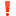 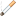 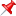     2.Кратко, понятно, доступно.Что такое рак лёгких? Каковы причины его возникновения и факторы риска? Каковы его разновидности?       3.	Рак легких. Что важно знать
- Ежегодно от него умирают примерно 10 миллионов человек.
- Курение - основная причина возникновения рака легкого!
- Никотин - это прежде всего наркотик, который вызывает привыкание.
- Вместе с дымом в организм проникают около 7 тысяч вредных веществ.
- 70 из них являются канцерогенами, то есть способны вызвать рак – не только легкого, но и гортани, губы, верхних дыхательных путей, печени, молочной железы, шейки матки и даже мочевого пузыря.
Срочно обратитесь к врачу, если обнаружили следующие симптомы: беспричинный, приступообразный кашель, хроническая усталость, одышка, потеря веса, болевые ощущения в груди

Откажитесь от вредных привычек - это лучшая профилактика онкологии!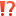 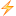 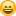      4.Безопасной дозы табака не существует!

Согласно данным ВОЗ, потребление табака ежегодно уносит жизни более 8 миллионов человек и наносит экономический ущерб в размере 1,4 триллионов долларов.
Торакальный хирург, заведующий группой миастении отдела торакоабдоминальной онкохирургии МНИОИ им П.А. Герцена – филиала НМИЦ радиологи Минздрава России Виталий Бармин отметил, что курение вызывает развитие не только рака легкого, но и как минимум ещё более 20 локализаций.

«Опасные канцерогены разносятся с током крови по всему организму и воздействуют на все наши органы и ткани. Среди основных мишеней - легкие, полость рта и носа, гортань, глотка, пищевод, желудок, печень, поджелудочная железа, желчный пузырь, органы ЖКТ, молочная железа, почки, мочеточники и даже, шейка матки», - отметил Виталий Бармин.
Эксперт заявил, что есть убедительные данные, что каждые 5 лет отказа от курения снижают риск развития онкологической патологии на 7%. И это при том, что улучшается общее самочувствие человека, бросившего курить.
   5.Многие винят в образовании опухолей легкого «плохую» наследственность и экологию, но онкологи точно знают ключевой фактор риска.
Врач-онколог торакального отделения Челябинского областного клинического центра онкологии и ядерной медицины (ЧОКЦОиЯМ) ЕгорПечерица: «90% пациентов, которые сейчас получают лечение в торакальном отделении, это курильщики, либо в анамнезе у них длительный стаж курения. Сама по себе зажженная сигарета - это химическая фабрика, она содержит множество токсичных веществ и канцерогенов. Проходя через дыхательные пути, вредные частицы охлаждаются и преобразуются в смолу, эта смола оседает на слизистой трахеи, бронхов, в альвеолах. На фоне этого происходит рубцевание тканей дыхательных путей и нарушение газообмена, развивается дыхательная недостаточность, хроническое воспаление, а на фоне хронического воспаления происходит рост злокачественных новообразований», – говорит специалист.
И если кто-то еще думает, что современная альтернатива сигаретам - вейпы - не так опасны, то сильно заблуждается.
Вейп имеет тот же самый механизм воздействия на легкие, как у обычных сигарет. Жидкость, которая заправляется в гаджет, содержит глицерин, пропиленгликоль, а при прохождении дыхательных путей они превращаются в те же самые канцерогены, формальдегиды, которые запускают весь этот процесс.

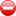 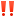 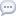 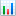 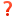 